Контрольная работа по теме  « Электрические взаимодействия.  Электрический ток».Вариант  1.Часть А.1.Определите,  какое действие   будет оказывать наэлектризованная палочка на  шарик.2. На рисунке изображена схема электрической цепи.   Сопоставьте элемент простейшей электрической цепи с его названием.                                                              4.                                          А. Вольтметр;Б. Проводник;В.  Реостат;                                           1.                    2.         3.       Г. Батарея ;Д. Амперметр. 3. Установите соответствие между физическими  величинами и их формулами.1.  I        2.  q       3. U     4. R                    А.  IR;       Б.  L /S;         В.   Аq;          Г. q/t;         Д. It.4. Капелька воды с зарядом q1= -5е потеряла два электрона. Чему стал равен заряд капельки?           А.  7е       Б.   8е         В.  -3е        Г.  -7е5. Как изменится сила взаимодействия двух заряженных шариков, если один из  них уменьшится в 3 раза? А. уменьшится в 9 раз   Б. увеличится в 3 раза   В.    уменьшится в 3 раз     Г. увеличится в 9 раза   Часть Б.6. Какой заряд проходит через поперечное сечение проводника с  сопротивлением  42 Ом  за 3 минуты,  если напряжение на его концах 84В?7. Чему равно напряжение на концах медного проводника,   площадью  поперечного  сечения  0,34 10-6 м2 , если     сила тока  в нем  0,25 А?     Удельное  сопротивление  меди  1,7 10-8 Омм.8. При переносе заряда    1,2 Кл  из одной точки электрической цепи в другую была  совершена работа 600 Дж. Определите силу тока в цепи, если сопротивление проводника 500  Ом.Контрольная работа по теме  « Электрические взаимодействия.  Электрический ток».Вариант  2.Часть А.1.Определите,  какое действие   будет оказывать наэлектризованная палочка на  шарик.2. На рисунке изображена схема электрической цепи.   Сопоставьте элемент простейшей электрической цепи с его названием.                                                              4.                                          А. Вольтметр;Б. Лампа;                                                   2В.  Реостат;                                           1.                    Г. Батарея ; Д. Амперметр.                                            33. Установите соответствие между физическими  величинами и их формулами.1.  U        2.  q       3. I      4. R                    А.  U/R;       Б.  L /S;         В.   А/q;          Г. S/t;         Д. It.4. Двум одинаковым металлическим шарикам сообщили разноимённые заряды -15e   и  25e.  Шарики привели в соприкосновение и снова развели. Какие заряды будут у шариков?    А.  20е       Б.   5е         В.  -40е        Г.  -20е5. Как изменится сила взаимодействия двух заряженных шариков, если расстояние между ними увеличит в 2 раза? А. уменьшится в 2 раз   Б. увеличится в 4 раза   В.    уменьшится в 4 раз     Г. увеличится в 2 раза   Часть Б.6. Определите  n   число электронов, проходящих  за 1с   через сечение  металлического проводника при силе     тока   в    нем 0,8  мкА.   Заряд электрона  1,610-19 Кл.7. Чему равно напряжение на лампе, если её сопротивление     480 Ом, а сила тока в ней    0,25 А?8. Какую работу совершает ток, перемещая за 1 минуту заряды в медном проводнике длиной          100м,   площадью поперечного сечения 34 мм2.  Напряжение  на концах проводника 220В.           Удельное  сопротивление  меди  1,7 10-8 Омм.Контрольная работа по теме  « Электрические взаимодействия.  Электрический ток».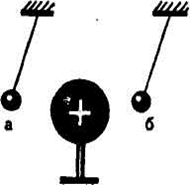 Вариант  3.Часть А.1. Металлический шар заряжен. Какого знака заряды у  шариков одинаковой массы,подвешенных  на  шелковых  нитях?                                                                                         2. На рисунке изображена схема электрической цепи.   Как изменится показание амперметра(сила тока), если движок реостата передвинуть вверх?А. не изменится;Б. уменьшится;В.  увеличится;                                             3. Установите соответствие между физическими  величинами и их формулами.1.  Сопротивление        2.  Напряжение        3. Сила тока     4. Заряд                     А.  IR;           Б.  L /S;         В.   Аq;          Г. q/t;         Д. It.4.      Определить заряды тел, после взаимодействия, если до взаимодействия их заряды были соответственно q1=16Кл,   q1=4Кл.   А.  20Кл      Б.   12Кл         В.  6Кл        Г.  10Кл5. Как изменится сила взаимодействия двух заряженных шариков, если один из  них увеличится в 2 раза? А. уменьшится в 2 раз   Б. увеличится в 2 раза   В.    уменьшится в 4 раз     Г. увеличится в 4 раза   Часть Б.6. Какой заряд проходит через поперечное сечение проводника с  сопротивлением  15 Ом  за 1 минуты,  если напряжение на его концах 6В?7. Какова площадь поперечного сечения  медной проволоки, сила тока в которой 0,05А при напряжении 5 В? Длина проволоки 400м.     Удельное  сопротивление  меди  1,7 10-8 Омм.8. Определите сопротивление участка цепи, если при напряжении  12В через этот участок за 15 с прошел заряд   30 Кл.Контрольная работа по теме  « Электрические взаимодействия.  Электрический ток».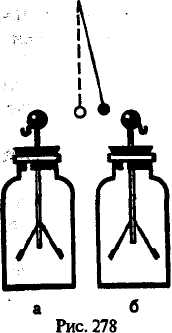 Вариант  4.Часть А.1. Почему заряженный шарик при приближении к нему электроскопов отклонился к  правому электроскопу,   а не  к  левому?                                                                               2. На рисунке изображена схема электрической цепи.  Как изменится показание амперметра(сила тока), если движок реостата передвинуть вниз?А.увеличится;Б. уменьшится;                                                   В.  Не изменится;                                                                                                      3. Установите соответствие между физическими величинами и единицами, в которых они измеряются.  К каждой позиции первого столбца подберите соответствующую позицию второгоФизические величины	                  формулаA) сопротивление	                        1)  q=I∙∆t        5)         
Б) заряд                                                                     2) B)   закон Ома                                                            3) A=IU∆tГ) удельное  сопротивление                                     4) I=	                                                                                    4. Двум одинаковым металлическим шарикам сообщили разноимённые заряды -15e   и  -25e.  Шарики привели в соприкосновение и снова развели. Какие заряды будут у шариков?    А.  20е       Б.   5е         В.  -40е        Г.  -20е5. Как изменится сила взаимодействия двух заряженных шариков, если расстояние между ними увеличит в 2 раза? А. уменьшится в 2 раз   Б. увеличится в 4 раза   В.    уменьшится в 4 раз     Г. увеличится в 2 раза   Часть Б.6. Определите силу тока в электрической лампочке, если через нить накала за 5 минут проходит электрический заряд 150 Кл.7. Чему равно напряжение нихромового проводника, длиною 0,5 м,  если его  площадь  поперечного  сечения      0,75 мм2  , а сила тока в нем    0,25 А?   Удельное сопротивление нихрома =110·10-2 Ом·мм2/м    8.   Напряжение на концах проводника 15В. Какова сила тока в проводнике, если за 20с совершена работа             150 Дж?